ČESTNÉ PROHLÁŠENÍ DODAVATELEo splnění kvalifikačních předpokladů v rámci zadávacího řízení na veřejnou zakázku s názvem:Nafukovací sportovní hala a šatny se zázemím SK Smíchov PlzeňIdentifikační údaje dodavatele:Obchodní firma: 	     Sídlo:			     IČ: 			     Zastoupený:		     Dodavatel prohlašuje, že splňuje veškeré kvalifikační předpoklady požadované zadavatelem v zadávací dokumentaci pro předmětnou veřejnou zakázku. Dodavatel prohlašuje, že splňuje technický požadavek na kvalitu povrchu, který je následující: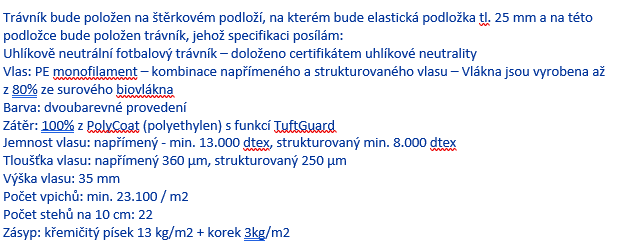 V      dne     								____________________________Jméno a funkce oprávněné osoby dodavateleRazítko a podpis oprávněné osoby dodavatele